МАТЭМАТЫКА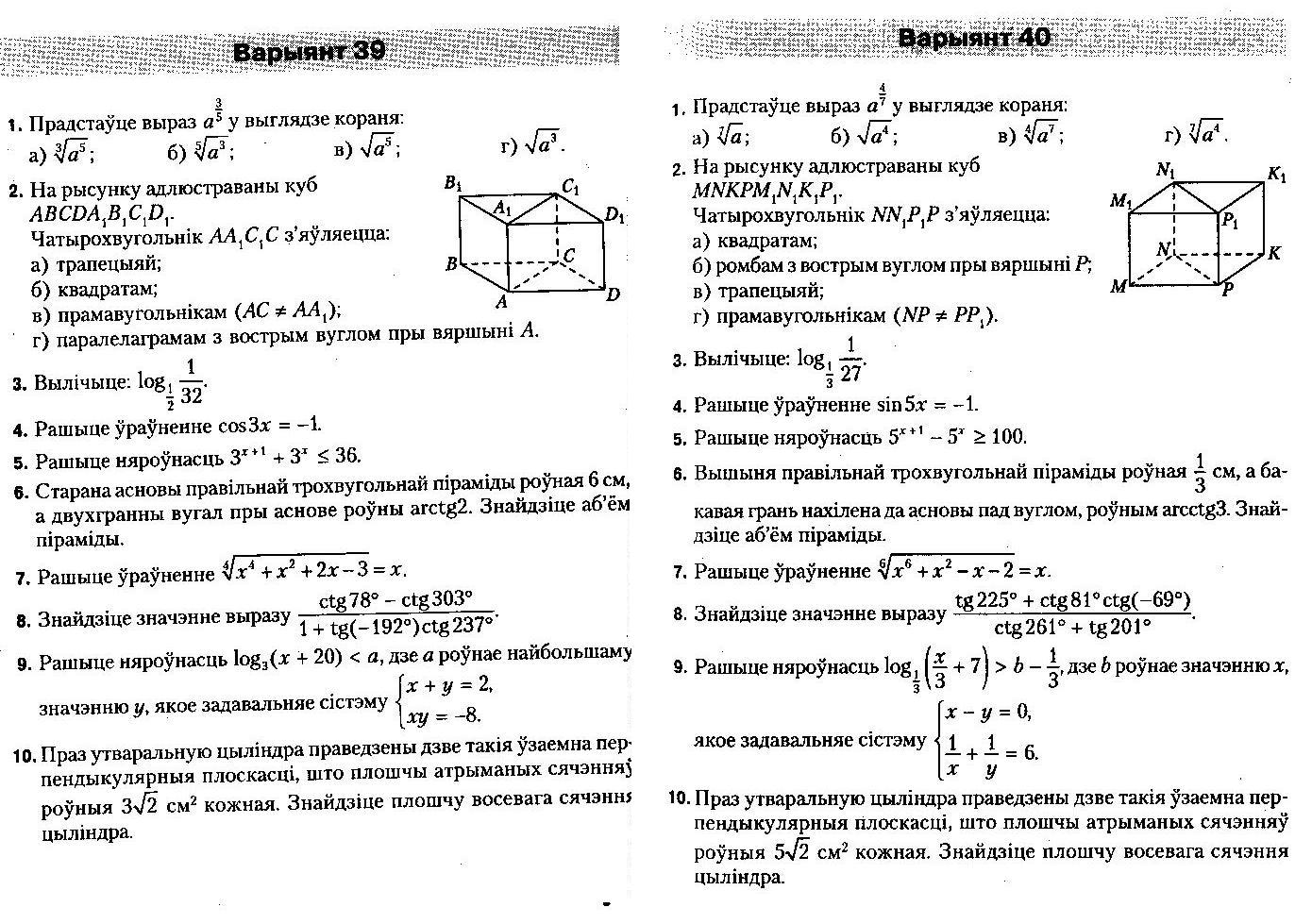 